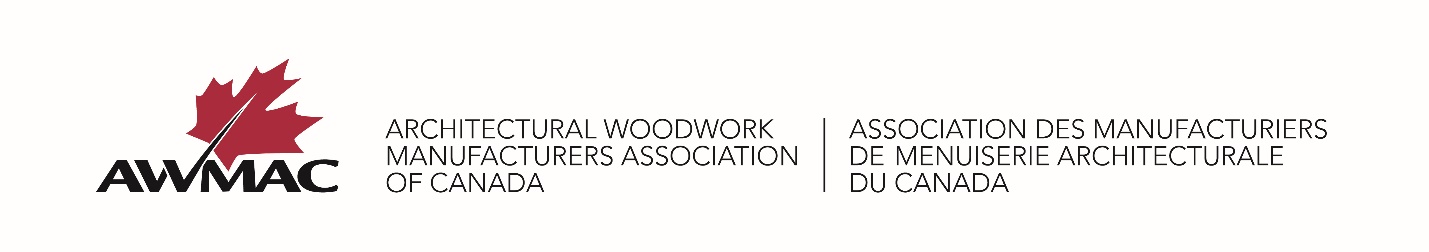 SECTION (RÉGION)SERVICE D'INSPECTION ET DE GARANTIERAPPORT No___ ‒ EXAMEN DES DOCUMENTS DE SOUMISSIONSMEMBRE DE L'AWMACDATE :	DateINSPECTEUR :	NomNOM DU PROJET :	NomENDROIT :	AdresseDEMANDE D'INSPECTION PAR :	SpécificationsGRADE DE L'AWMAC :	RégulierARCHITECTE/DESIGNER :	EntrepriseContact ‒ nom/téléphone :	Personne/téléphoneContact ‒ courriel :	CourrielENTREPRENEUR GÉNÉRAL :	EntrepriseContact ‒ nom/téléphone :	Personne/téléphoneContact ‒ courriel :	CourrielMANUFACTURIER DE MENUISERIE ARCHITECTURALE :	EntrepriseContact ‒ nom/téléphone :	Personne/téléphoneContact ‒ courriel :	CourrielDOCUMENTS REÇUS ET EXAMINÉS : Formulaire de demande d'inspectionDessins d'atelier préalablement révisés par l’architecte/le designer, incluant la page couverture; pages – à –Plans de sol avec sections pertinentes en surbrillance Section pertinente des spécifications et addenda (indiquer les numéros d'addenda) (indiquer seulement les éléments que vous avez reçus)La présente inspection a strictement pour but de vérifier la conformité aux NORMES de l'AWMAC en vigueur à la date de la soumission (Édition 2, 2014, ou Édition 3.1, 2017, ou Édition 4.0, 2021). En l'absence de spécifications contractuelles, le grade Régulier des NORMES de l'AWMAC s'applique par défaut.L'examen ne dégage pas le manufacturier et toutes les autres parties contractantes de leur responsabilité de satisfaire aux exigences des documents contractuels et des normes de l'AWMAC. Les travaux peuvent quand même être jugés non conformes bien que le présent examen n'ait pas permis de relever de non-conformité.CONSIDÉRATIONS RELATIVES À LA TEMPÉRATURE ET À L'HUMIDITÉIl incombe à l’entrepreneur général de s'assurer que les conditions sur le chantier sont conformes aux NORMES de l'AWMAC avant la livraison et l'installation de la menuiserie au chantier. Tous les produits de bois, de bois composite et de plastique stratifié sont hygroscopiques et changent de dimensions si la température et l'humidité ambiantes ne sont pas constantes. L'AWMAC ne garantit aucune déficience attribuable à des changements dimensionnels si les conditions ambiantes appropriées ne sont pas maintenues sur le chantier. Le manufacturier de menuiserie architecturale ou l'installateur doit régulièrement prendre des relevés et les faire parvenir au bureau de la section de l’AWMAC lorsqu'il présente la demande de garantie. Veuillez consulter le manuel des NORMES de l'AWMAC, section 2 ou 13, Protection et entreposage. ÉNONCÉ DES TRAVAUX(ajouter l'énoncé des travaux ici)Les sections suivantes ont fait l’objet d’un examen :
Tableau de conformité de l'examen des dessins d'atelierLes dessins d'ateliers, dans la forme soumise, doivent satisfaire aux exigences décrites à la section 1 des NORMES de l’AWMAC. L'information suivante n'y est pas indiquée :(p. ex., détails qui manquent, comme la section transversale)Veuillez remettre l'information ci-dessus au bureau de la section de l'AWMAC. OUVeuillez présenter de nouveau les dessins d’atelier accompagnés de l'information ci-dessus au bureau de la section de l'AWMAC. Surligner chaque révision ou l'indiquer en bulle.OUVeuillez soumettre à nouveau les dessins d'atelier complets conformément aux exigences énoncées à la section 1 des NORMES de l'AWMAC pour obtenir un deuxième rapport sur les dessins d'atelier.(Note aux inspecteurs : choisissez l'un des énoncés ci-dessus et supprimez l'autre; ou en cas de conformité totale, supprimez-les tous les deux et inscrivez S/O à côté du premier énoncé.)Conformité conditionnelle, sauf pour les détails suivants :(p. ex., des coulisses de capacité de charge de 50 lb pour les tiroirs de classeurs sont non conformes)À titre informatif, veuillez noter que les éléments particuliers ci-dessous, comme l'indiquent les dessins d'atelier, sont conformes aux NORMES de l’AWMAC, mais en contradiction avec les spécifications du contrat :(p. ex., perçage de trous d'étagères en ligne, alors que les documents contractuels indiquent montants d'étagères)Comme l'indiquent les dessins d'atelier, les éléments particuliers ci-dessous ne sont pas mentionnés dans les NORMES de l’AWMAC et, par conséquent, ils seront exclus de la garantie de l'AWMAC :(p. ex., âme de ¼ pouce d'épaisseur pour les panneaux muraux de grade Première qualité)Note : Lorsque l’architecte/designer spécifie dans les documents contractuels des matériaux ou des méthodes qui dérogent aux normes, ce sont les documents contractuels qui prévalent.COMMENTAIRES ADDITIONNELS DE L’INSPECTEUR(ajouter des commentaires ici s'il y a lieu) L'inspection d'un échantillon est ou n’est pas spécifiée. Veuillez aviser l'inspecteur et le bureau de la section de l’AWMAC lorsqu'un échantillon sera prêt pour inspection, OU veuillez aviser l'inspecteur et le bureau de la (votre) section de l’AWMAC lorsque vous serez prêt pour l’inspection intérimaire.ASSOCIATION DES MANUFACTURIERS DE MENUISERIE ARCHITECTURALE DU CANADA (Votre) section Signature de l’inspecteurNom de l’inspecteurInspecteur agréé du SIG de l'AWMAC c. c. Architecte/designer, entrepreneur général, manufacturier de menuiserie architecturalec. c. Bureau de la section de l'AWMAC : nom/adresse courriel Veuillez accuser réception du rapport et en indiquer votre acceptation en apposant votre signature ci-dessous et en le retournant au bureau de (votre) section à (adresse courriel). ARCHITECTE/DESIGNER : __________________________________________________________ENTREPRENEUR :	_______________________________________________________________MANUFACTURIER DE MENUISERIE : _________________________________________________Date : ____________________________________________________________________________Merci.SectionConformeConformitéconditionnelleVoir B et CEn contradiction 
Voir DNon
 conforme
 Voir ENon compris dans l'énoncé des travaux

SoumissionFinitionÉléments de menuiserieEscaliers et rampesRevêtement de murs et de plafondsPortesMeubles à caissonComptoirsRestauration patrimoniale